GRADE 1MATHEMATICS ACTIVITIES TERM 1 2023colour the biggest picturea.b.	c.2. Use more than, less than or equal to.__________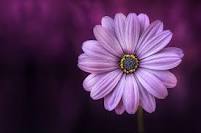  ______________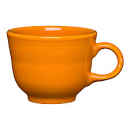 3.     ___________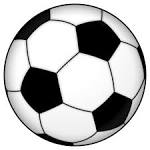  Tick the rough one and colour the smooth one b.		c.Fill in 1  2  3  4____6____8  9_____4  8  12  ___16 ___2015 ___25 ____  ___  4010  20  _____  _____50 Write the missing numbers 24= 45=5= 42= ________tens _____ones 8= _________tens ______ones Write in words7- ___________________6- ___________________8- ___________________10-__________________Add 3 +6 = ________________2 + 5+2=__________________Take away 